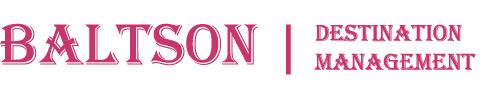 ЭКСКУРСИОННЫЕ ТУРЫ ПО РЕГИОНАМ ЦЕНТРАЛЬНОГО КАВКАЗА Специальное предложение под полетные программы в аэропорт г. Владикавказ в сезоне 2023Тарифы на экскурсионные пакеты - нетто- Солнечная Осетия (экспресс-тур): 4 дня / 3 ночи – по воскресеньям, понедельникам, вторникам- Солнечная Осетия (экспресс-тур): 5 дней / 4 ночи - по средам, четвергам, пятницам- Осетия - Ингушетия: 4 дня / 3 ночи – по воскресеньям, понедельникам, вторникам- Осетия - Ингушетия: 5 дней / 4 ночи - по средам, четвергам, пятницам - Три республики: Осетия – Чечня – Ингушетия: 8 дней / 7 ночей – по воскресеньям, понедельникам, вторникам, средам, четвергам, пятницам- Гостеприимные горы России – 8 дней / 7 ночей: Осетия – Ингушетия – Приэльбрусье КБР – по воскресеньям, понедельникам, вторникам, средам, четвергам, пятницам  - Кавказское притяжение – 8 дней / 7 ночей: Осетия – Чечня – Ингушетия – Приэльбрусье КБР – по воскресеньям, вторникам, средам, пятницам  Рейсы во Владикавказ из городов:Солнечная Осетия! (экспресс-тур) - 4 дня / 3 ночи – по воскресеньям, понедельникам, вторникамПакет 2 экскурсии – заезд по воскресеньямПакет 2 экскурсии – заезд по понедельникамПакет 2 экскурсии – заезд по вторникамстоимость тура НЕТТО ЗА НОМЕР в рублях: * при трехместном варианте размещения гостиницы/турбазы по маршруту предоставляют DBL/TWN + доп. кровать или диван, или три отдельные кровати (в зависимости от возможностей гостиницы). При заказе дополнительных экскурсии бронирование обеда обязательноСолнечная Осетия! (экспресс-тур) - 5 дней / 4 ночи -по средам, четвергам, пятницамПакет 2 экскурсии – заезд по средамПакет 2 экскурсии – заезд по четвергамПакет 2 экскурсии – заезд по пятницамстоимость тура нЕТТО ЗА НОМЕР в рублях: * при трехместном варианте размещения гостиницы/турбазы по маршруту предоставляют DBL/TWN + доп. кровать или диван, или три отдельные кровати (в зависимости от возможностей гостиницы). При заказе дополнительных экскурсии бронирование обеда обязательноОсетия - Ингушетия - 4 дня / 3 ночи – по воскресеньям, понедельникам, вторникамПакет 3 экскурсии – заезд по воскресеньямПакет 3 экскурсии – заезд по понедельникамПакет 3 экскурсии – заезд по вторникамстоимость тура нЕТТО ЗА НОМЕР в рублях: * при трехместном варианте размещения гостиницы/турбазы по маршруту предоставляют DBL/TWN + доп. кровать или диван, или три отдельные кровати (в зависимости от возможностей гостиницы). При заказе дополнительных экскурсии бронирование обеда обязательноОсетия - Ингушетия - 5 дней / 4 ночи – по средам, четвергам, пятницамПакет 3 экскурсии – заезд по средамПакет 3 экскурсии – заезд по четвергамПакет 3 экскурсии – заезд по пятницамстоимость тура нЕТТО ЗА НОМЕР в рублях: * при трехместном варианте размещения гостиницы/турбазы по маршруту предоставляют DBL/TWN + доп. кровать или диван, или три отдельные кровати (в зависимости от возможностей гостиницы). При заказе дополнительных экскурсии бронирование обеда обязательноТри республики: Осетия – Чечня – Ингушетия – 8 дней / 7 ночейЗаезды по воскресеньям, понедельникам, вторникам, средам, четвергам, пятницамПакет 5 экскурсии – заезд по воскресеньямПакет 5 экскурсии – заезд по понедельникамПакет 5 экскурсии – заезд по вторникамПакет 5 экскурсии – заезд по средамПакет 5 экскурсии – заезд по четвергамПакет 5 экскурсии – заезд по пятницамстоимость тура НЕТТО ЗА НОМЕР в рублях: * при трехместном варианте размещения гостиницы/турбазы по маршруту предоставляют DBL/TWN + доп. кровать или диван, или три отдельные кровати (в зависимости от возможностей гостиницы). При заказе дополнительных экскурсии бронирование обеда обязательноГостеприимные горы России - 8 дней / 7 ночей Заезды по воскресеньям, понедельникам, вторникам, средам, четвергам, пятницамОсетия – Ингушетия – Приэльбрусье КБРПакет 5 экскурсии – заезд по воскресеньямПакет 5 экскурсии – заезд по понедельникамПакет 5 экскурсии – заезд по вторникамПакет 5 экскурсии – заезд по средамПакет 5 экскурсии – заезд по четвергамПакет 5 экскурсии – заезд по пятницамстоимость тура НЕТТО ЗА НОМЕР в рублях: * при трехместном варианте размещения гостиницы/турбазы по маршруту предоставляют DBL/TWN + доп. кровать или диван, или три отдельные кровати (в зависимости от возможностей гостиницы). При заказе дополнительных экскурсии бронирование обеда обязательноКавказское притяжение - 8 дней / 7 ночей Заезды по воскресеньям, вторникам, средам, пятницамОсетия – Чечня - Ингушетия – Приэльбрусье КБРПакет 7 экскурсии – заезд по воскресеньямПакет 7 экскурсии – заезд по вторникамПакет 7 экскурсии – заезд по средамПакет 7 экскурсии – заезд по пятницамстоимость тура НЕТТО ЗА НОМЕР в рублях: * при трехместном варианте размещения гостиницы/турбазы по маршруту предоставляют DBL/TWN + доп. кровать или диван, или три отдельные кровати (в зависимости от возможностей гостиницы). При заказе дополнительных экскурсии бронирование обеда обязательноГородРейс/Время прибытияРейс/Время прибытияРейс/Время обратного вылетаРейс/Время обратного вылетаМоскваS7-215312:50S7-215413:45МоскваDP-690513:05DP-690613:35МоскваU6-136714:35U6-136815:35Санкт-ПетербургDP-50714:20DP-50814:50ЕкатеринбургWZ-106318:10WZ-106418:55ПермьN4-88714:10/ 10:05N4-88815:20/ 11:30КазаньN4-72710:45/ 19:25N4-72820:05/ 20:25№Дни неделиПрограмма по воскресеньям1ВоскресеньеВладикавказПрибытие во Владикавказ. Трансфер в город, размещение в гостиницах.16:00 Обзорная пешеходная экскурсия по Владикавказу – знаковые места и многовековая история города.2ПонедельникВладикавказТри ущелья: Куртатинское – Кармадонское - Даргавс (8 часов, 120 км) Начало 08:30 программа дня: Кармадон - Даргавс - Город мертвых - Башня Курта и Тага - селение Цмити - Свято-Успенский Аланский мужской монастырь – пикник-ланч (вкл. в стоимость) - Куртатинское ущелье - Кадаргаванский каньон - скальная крепость Дзивгис - 17:00 прибытие во Владикавказ.3ВторникВладикавказСвободное время. Возможность приобрести дополнительную экскурсию:- Захватывающее путешествие в Горную Ингушетию: (8 часов, 180 км) Начало 09:00- Чечня: Грозный + Аргунское ущелье - Владикавказ (10 часов, 360 км) Начало 08:004СредаТрансфер в аэропорт Владикавказа.№Дни неделиПрограмма по понедельникам1ПонедельникВладикавказПрибытие во Владикавказ. Трансфер в город, размещение в гостиницах.16:00 Обзорная пешеходная экскурсия по Владикавказу – знаковые места и многовековая история города.2ВторникВладикавказТри ущелья: Куртатинское – Кармадонское - Даргавс (8 часов, 120 км) Начало 08:30 программа дня: Кармадон - Даргавс - Город мертвых - Башня Курта и Тага - селение Цмити - Свято-Успенский Аланский мужской монастырь – пикник-ланч (вкл. в стоимость) - Куртатинское ущелье - Кадаргаванский каньон - скальная крепость Дзивгис - 17:00 прибытие во Владикавказ.3СредаВладикавказСвободное время. Возможность приобрести дополнительную экскурсию:- Захватывающее путешествие в Горную Ингушетию: (8 часов, 180 км) Начало 09:00- Алагирское ущелье – Цей – аул Нар (8 часов, 207 км) Начало 08:30- 19:30-21:30 АЛАНСКИЙ ВЕЧЕР – шоу-программа в этно-национальном стиле с ужином и дегустацией4ЧетвергТрансфер в аэропорт Владикавказа.№Дни неделиПрограмма по вторникам1ВторникВладикавказПрибытие во Владикавказ. Трансфер в город, размещение в гостиницах.16:00 Обзорная пешеходная экскурсия по Владикавказу – знаковые места и многовековая история города.2СредаВладикавказТри ущелья: Куртатинское – Кармадонское - Даргавс (8 часов, 120 км) Начало 08:30 программа дня: Кармадон - Даргавс - Город мертвых - Башня Курта и Тага - селение Цмити - Свято-Успенский Аланский мужской монастырь – пикник-ланч (вкл. в стоимость) - Куртатинское ущелье - Кадаргаванский каньон - скальная крепость Дзивгис - 17:00 прибытие во Владикавказ.Возможность приобрести дополнительно:- 19:30-21:30 АЛАНСКИЙ ВЕЧЕР – шоу-программа в этно-национальном стиле с ужином и дегустацией3ЧетвергВладикавказСвободное время. Возможность приобрести дополнительную экскурсию:- Алагирское ущелье – Цей – аул Нар (8 часов, 207 км) Начало 08:30- Горная Дигория: Задалеск – Ханаз - Уаллагком (10 часов, 255 км) Начало 08:004ПятницаТрансфер в аэропорт Владикавказа.РазмещениеКатегория номераПериод действия ценыDblДвухм-оеTwinДвухм-оеSingleОдном-оеTriple*Трех-оеDBL+СH2вз+1ребQUADBreakfastЗавтракКадгарон Отель 3*стандарт02.04.2023-30.11.2023246002460016200364503555046800Шв. столГостиница Владикавказ 3*комфорт02.04.2023-30.11.20233090030900219004320042300- Шв. столОтель Планета Люкс 3*стандарт02.04.2023-30.11.20232730027300171003915036450- Шв. столОтель Планета Люкс 3*полулюкс02.04.2023-30.11.20232850028500210004095038250- Шв. столDoubleTree by Hilton 4*стандарт02.04.2023-30.11.20234470044700327005760054900- Шв. столВ СТОИМОСТЬ ПРОГРАММЫ ВКЛЮЧЕНО:В СТОИМОСТЬ ПРОГРАММЫ ВКЛЮЧЕНО:В СТОИМОСТЬ ПРОГРАММЫ ВКЛЮЧЕНО:В СТОИМОСТЬ ПРОГРАММЫ ВКЛЮЧЕНО:- групповые трансферы из аэропорта Владикавказ в гостиницы в первый день по прибытии- групповые трансферы из аэропорта Владикавказ в гостиницы в первый день по прибытии- групповые трансферы из аэропорта Владикавказ в гостиницы в первый день по прибытии- групповые трансферы из аэропорта Владикавказ в гостиницы в первый день по прибытии- групповые трансферы из гостиниц в аэропорт Владикавказа по отъезду в заключительный день тура- групповые трансферы из гостиниц в аэропорт Владикавказа по отъезду в заключительный день тура- групповые трансферы из гостиниц в аэропорт Владикавказа по отъезду в заключительный день тура- групповые трансферы из гостиниц в аэропорт Владикавказа по отъезду в заключительный день тура- размещение в отелях по программе тура во Владикавказе- размещение в отелях по программе тура во Владикавказе- размещение в отелях по программе тура во Владикавказе- размещение в отелях по программе тура во Владикавказе- экскурсии по программе с профессиональными гидами и квалифицированными водителями- экскурсии по программе с профессиональными гидами и квалифицированными водителями- экскурсии по программе с профессиональными гидами и квалифицированными водителями- экскурсии по программе с профессиональными гидами и квалифицированными водителями- питание: завтраки в отеле + 1 обед/пикник-ланч по маршруту экскурсии- питание: завтраки в отеле + 1 обед/пикник-ланч по маршруту экскурсии- питание: завтраки в отеле + 1 обед/пикник-ланч по маршруту экскурсии- питание: завтраки в отеле + 1 обед/пикник-ланч по маршруту экскурсии- входные билеты на объекты посещений по программе экскурсий, экологические сборы заповедников- входные билеты на объекты посещений по программе экскурсий, экологические сборы заповедников- входные билеты на объекты посещений по программе экскурсий, экологические сборы заповедников- входные билеты на объекты посещений по программе экскурсий, экологические сборы заповедниковРЕКОМЕНДУЕМ ПРИОБРЕСТИ ДОПОЛНИТЕЛЬНО - БРУТТО:РЕКОМЕНДУЕМ ПРИОБРЕСТИ ДОПОЛНИТЕЛЬНО - БРУТТО:РЕКОМЕНДУЕМ ПРИОБРЕСТИ ДОПОЛНИТЕЛЬНО - БРУТТО:РЕКОМЕНДУЕМ ПРИОБРЕСТИ ДОПОЛНИТЕЛЬНО - БРУТТО:АЛАНСКИЙ ВЕЧЕР – шоу-программа в этно-национальном стиле с ужином и дегустациейВЗРОСЛЫЙРЕБЕНОК, до 18 летРЕБЕНОК, до 7 летАЛАНСКИЙ ВЕЧЕР – шоу-программа в этно-национальном стиле с ужином и дегустацией1950 руб.1600 руб.700 руб.Дополнительные экскурсии: ВЗРОСЛЫЙРЕБЕНОК, 7 -12 летОБЕД* - неттоАлагирское ущелье – Цей – аул Нар (8 часов, 207 км) Начало 08:3019501600350Захватывающее путешествие в Горную Ингушетию: (8 часов, 180 км) Начало 09:0021001700350Горная Дигория: Задалеск – Ханаз – Уаллагком (10 часов, 255 км) Начало 08:0025001900400Чечня: Грозный + Аргунское ущелье – Владикавказ (10 часов, 360 км) Начало 08:0025001900400ОПЛАЧИВАЕТСЯ ДОПОЛНИТЕЛЬНО (НЕТТО):ОПЛАЧИВАЕТСЯ ДОПОЛНИТЕЛЬНО (НЕТТО):ОПЛАЧИВАЕТСЯ ДОПОЛНИТЕЛЬНО (НЕТТО):ОПЛАЧИВАЕТСЯ ДОПОЛНИТЕЛЬНО (НЕТТО):- билет на канатно-кресельный подъемник в Цейском ущелье, оплачивается в кассу на месте- билет на канатно-кресельный подъемник в Цейском ущелье, оплачивается в кассу на месте- билет на канатно-кресельный подъемник в Цейском ущелье, оплачивается в кассу на месте500 руб.№Дни неделиПрограмма по средам1СредаВладикавказПрибытие во Владикавказ. Трансфер в город, размещение в гостиницах.16:00 Обзорная пешеходная экскурсия по Владикавказу – знаковые места и многовековая история города.Возможность приобрести дополнительно:- 19:30-21:30 АЛАНСКИЙ ВЕЧЕР – шоу-программа в этно-национальном стиле с ужином и дегустацией2ЧетвергВладикавказТри ущелья: Куртатинское – Кармадонское - Даргавс (8 часов, 120 км) Начало 08:30 программа дня: Кармадон - Даргавс - Город мертвых - Башня Курта и Тага - селение Цмити - Свято-Успенский Аланский мужской монастырь – пикник-ланч (вкл. в стоимость) - Куртатинское ущелье - Кадаргаванский каньон - скальная крепость Дзивгис - 17:00 прибытие во Владикавказ.3ПятницаВладикавказСвободное время. Возможность приобрести дополнительную экскурсию:- Захватывающее путешествие в Горную Ингушетию: (8 часов, 180 км) Начало 09:00- 19:30-21:30 АЛАНСКИЙ ВЕЧЕР – шоу-программа в этно-национальном стиле с ужином и дегустацией4СубботаВладикавказСвободное время. Возможность приобрести дополнительную экскурсию:- Захватывающее путешествие в Горную Ингушетию: (8 часов, 180 км) Начало 09:00- Алагирское ущелье – Цей – аул Нар (8 часов, 207 км) Начало 08:305ВоскресеньеТрансфер в аэропорт Владикавказа.№Дни неделиПрограмма по четвергам1ЧетвергВладикавказПрибытие во Владикавказ. Трансфер в город, размещение в гостиницах.16:00 Обзорная пешеходная экскурсия по Владикавказу – знаковые места и многовековая история города.2ПятницаВладикавказТри ущелья: Куртатинское – Кармадонское - Даргавс (8 часов, 120 км) Начало 08:30 программа дня: Кармадон - Даргавс - Город мертвых - Башня Курта и Тага - селение Цмити - Свято-Успенский Аланский мужской монастырь – пикник-ланч (вкл. в стоимость) - Куртатинское ущелье - Кадаргаванский каньон - скальная крепость Дзивгис - 17:00 прибытие во Владикавказ.Возможность приобрести дополнительно:- 19:30-21:30 АЛАНСКИЙ ВЕЧЕР – шоу-программа в этно-национальном стиле с ужином и дегустацией3СубботаВладикавказСвободное время. Возможность приобрести дополнительную экскурсию:- Захватывающее путешествие в Горную Ингушетию: (8 часов, 180 км) Начало 09:00- Алагирское ущелье – Цей – аул Нар (8 часов, 207 км) Начало 08:304ВоскресеньеВладикавказСвободное время. Возможность приобрести дополнительную экскурсию:- Захватывающее путешествие в Горную Ингушетию: (8 часов, 180 км) Начало 09:00- Алагирское ущелье – Цей – аул Нар (8 часов, 207 км) Начало 08:305ПонедельникТрансфер в аэропорт Владикавказа.№Дни неделиПрограмма по пятницам1ПятницаВладикавказПрибытие во Владикавказ. Трансфер в город, размещение в гостиницах.16:00 Обзорная пешеходная экскурсия по Владикавказу – знаковые места и многовековая история города.Возможность приобрести дополнительно:- 19:30-21:30 АЛАНСКИЙ ВЕЧЕР – шоу-программа в этно-национальном стиле с ужином и дегустацией2СубботаВладикавказТри ущелья: Куртатинское – Кармадонское - Даргавс (8 часов, 120 км) Начало 08:30 программа дня: Кармадон - Даргавс - Город мертвых - Башня Курта и Тага - селение Цмити - Свято-Успенский Аланский мужской монастырь – пикник-ланч (вкл. в стоимость) - Куртатинское ущелье - Кадаргаванский каньон - скальная крепость Дзивгис - 17:00 прибытие во Владикавказ.3ВоскресеньеВладикавказСвободное время. Возможность приобрести дополнительную экскурсию:- Захватывающее путешествие в Горную Ингушетию: (8 часов, 180 км) Начало 09:00- Алагирское ущелье – Цей – аул Нар (8 часов, 207 км) Начало 08:304ПонедельникВладикавказСвободное время. Возможность приобрести дополнительную экскурсию:- Горная Дигория: Задалеск – Ханаз - Уаллагком (10 часов, 255 км) Начало 08:005ВторникТрансфер в аэропорт Владикавказа.РазмещениеКатегория номераПериод действия ценыDblДвухм-оеTwinДвухм-оеSingleОдном-оеTriple*Трех-оеDBL+СH2вз+1ребQUADBreakfastКадгарон Отель 3*стандарт02.04.2023-30.11.2023289682896819788428404161654672Шв. столГостиница Владикавказ 3*комфорт02.04.2023-30.11.20233753637536275405202050796- Шв. столОтель Планета Люкс 3*стандарт02.04.2023-30.11.20233264032640210124651242840 -Шв. столОтель Планета Люкс 3*полулюкс02.04.2023-30.11.20233427234272263164896045288 -Шв. столDoubleTree by Hilton 4*стандарт02.04.2023-30.11.20235630456304422287160467932 -Шв. столВ СТОИМОСТЬ ПРОГРАММЫ ВКЛЮЧЕНО:В СТОИМОСТЬ ПРОГРАММЫ ВКЛЮЧЕНО:В СТОИМОСТЬ ПРОГРАММЫ ВКЛЮЧЕНО:В СТОИМОСТЬ ПРОГРАММЫ ВКЛЮЧЕНО:- групповые трансферы из аэропорта Владикавказ в гостиницы в первый день по прибытии- групповые трансферы из аэропорта Владикавказ в гостиницы в первый день по прибытии- групповые трансферы из аэропорта Владикавказ в гостиницы в первый день по прибытии- групповые трансферы из аэропорта Владикавказ в гостиницы в первый день по прибытии- групповые трансферы из гостиниц в аэропорт Владикавказа по отъезду в заключительный день тура- групповые трансферы из гостиниц в аэропорт Владикавказа по отъезду в заключительный день тура- групповые трансферы из гостиниц в аэропорт Владикавказа по отъезду в заключительный день тура- групповые трансферы из гостиниц в аэропорт Владикавказа по отъезду в заключительный день тура- размещение в отелях по программе тура во Владикавказе- размещение в отелях по программе тура во Владикавказе- размещение в отелях по программе тура во Владикавказе- размещение в отелях по программе тура во Владикавказе- экскурсии по программе с профессиональными гидами и квалифицированными водителями- экскурсии по программе с профессиональными гидами и квалифицированными водителями- экскурсии по программе с профессиональными гидами и квалифицированными водителями- экскурсии по программе с профессиональными гидами и квалифицированными водителями- питание: завтраки в отеле + 1 обед/пикник-ланч по маршруту экскурсии- питание: завтраки в отеле + 1 обед/пикник-ланч по маршруту экскурсии- питание: завтраки в отеле + 1 обед/пикник-ланч по маршруту экскурсии- питание: завтраки в отеле + 1 обед/пикник-ланч по маршруту экскурсии- входные билеты на объекты посещений по программе экскурсий, экологические сборы заповедников- входные билеты на объекты посещений по программе экскурсий, экологические сборы заповедников- входные билеты на объекты посещений по программе экскурсий, экологические сборы заповедников- входные билеты на объекты посещений по программе экскурсий, экологические сборы заповедниковРЕКОМЕНДУЕМ ПРИОБРЕСТИ ДОПОЛНИТЕЛЬНО - БРУТТО:РЕКОМЕНДУЕМ ПРИОБРЕСТИ ДОПОЛНИТЕЛЬНО - БРУТТО:РЕКОМЕНДУЕМ ПРИОБРЕСТИ ДОПОЛНИТЕЛЬНО - БРУТТО:РЕКОМЕНДУЕМ ПРИОБРЕСТИ ДОПОЛНИТЕЛЬНО - БРУТТО:АЛАНСКИЙ ВЕЧЕР – шоу-программа в этно-национальном стиле с ужином и дегустациейВЗРОСЛЫЙРЕБЕНОК, до 18 летРЕБЕНОК, до 7 летАЛАНСКИЙ ВЕЧЕР – шоу-программа в этно-национальном стиле с ужином и дегустацией1950 руб.1600 руб.700 руб.Дополнительные экскурсии: ВЗРОСЛЫЙРЕБЕНОК, 7 -12 летОБЕД - неттоАлагирское ущелье – Цей – аул Нар (8 часов, 207 км) Начало 08:3019501600350Захватывающее путешествие в Горную Ингушетию: (8 часов, 180 км) Начало 09:0021001700350Горная Дигория: Задалеск – Ханаз - Уаллагком (10 часов, 255 км) Начало 08:0025001900400ОПЛАЧИВАЕТСЯ ДОПОЛНИТЕЛЬНО (НЕТТО):ОПЛАЧИВАЕТСЯ ДОПОЛНИТЕЛЬНО (НЕТТО):ОПЛАЧИВАЕТСЯ ДОПОЛНИТЕЛЬНО (НЕТТО):ОПЛАЧИВАЕТСЯ ДОПОЛНИТЕЛЬНО (НЕТТО):- билет на канатно-кресельный подъемник в Цейском ущелье, оплачивается в кассу на месте- билет на канатно-кресельный подъемник в Цейском ущелье, оплачивается в кассу на месте- билет на канатно-кресельный подъемник в Цейском ущелье, оплачивается в кассу на месте500 руб.№Дни неделиПрограмма по воскресеньям1ВоскресеньеВладикавказПрибытие во Владикавказ. Трансфер в город, размещение в гостиницах.16:00 Обзорная пешеходная экскурсия по Владикавказу – знаковые места и многовековая история города.2ПонедельникВладикавказТри ущелья: Куртатинское – Кармадонское - Даргавс (8 часов, 120 км) Начало 08:30 программа дня: Кармадон - Даргавс - Город мертвых - Башня Курта и Тага - селение Цмити - Свято-Успенский Аланский мужской монастырь – пикник-ланч (вкл. в стоимость) - Куртатинское ущелье - Кадаргаванский каньон - скальная крепость Дзивгис - 17:00 прибытие во Владикавказ.3ВторникВладикавказЗахватывающее путешествие в Горную Ингушетию из Владикавказа: (8-9 часов, 180 км) Начало 09:00программа дня: Джейрахское ущелье – Эрзи- Цейлоамский перевал - древний Эгикал – башенный комплекс Таргим - Вовнушки - храм Тхаба-Ерды ВАЖНО: для въезда в пограничную зону Джейрахского ущелья наличие паспорта РФ обязательно, иностранным гражданам требуется оформление пропуска.4СредаТрансфер в аэропорт Владикавказа.№Дни неделиПрограмма по понедельникам1ПонедельникВладикавказПрибытие во Владикавказ. Трансфер в город, размещение в гостиницах.16:00 Обзорная пешеходная экскурсия по Владикавказу – знаковые места и многовековая история города.2ВторникВладикавказТри ущелья: Куртатинское – Кармадонское - Даргавс (8 часов, 120 км) Начало 08:30 программа дня: Кармадон - Даргавс - Город мертвых - Башня Курта и Тага - селение Цмити - Свято-Успенский Аланский мужской монастырь – пикник-ланч (вкл. в стоимость) - Куртатинское ущелье - Кадаргаванский каньон - скальная крепость Дзивгис - 17:00 прибытие во Владикавказ.3СредаВладикавказЗахватывающее путешествие в Горную Ингушетию из Владикавказа: (8-9 часов, 180 км) Начало 09:00программа дня: Джейрахское ущелье – Эрзи- Цейлоамский перевал - древний Эгикал – башенный комплекс Таргим - Вовнушки - храм Тхаба-Ерды ВАЖНО: для въезда в пограничную зону Джейрахского ущелья наличие паспорта РФ обязательно, иностранным гражданам требуется оформление пропуска.Возможность приобрести дополнительно:- 19:30-21:30 АЛАНСКИЙ ВЕЧЕР – шоу-программа в этно-национальном стиле с ужином и дегустацией4ЧетвергТрансфер в аэропорт Владикавказа.№Дни неделиПрограмма по вторникам1ВторникВладикавказПрибытие во Владикавказ. Трансфер в город, размещение в гостиницах.16:00 Обзорная пешеходная экскурсия по Владикавказу – знаковые места и многовековая история города.2СредаВладикавказЗахватывающее путешествие в Горную Ингушетию из Владикавказа: (8-9 часов, 180 км) Начало 09:00программа дня: Джейрахское ущелье – Эрзи- Цейлоамский перевал - древний Эгикал – башенный комплекс Таргим - Вовнушки - храм Тхаба-Ерды ВАЖНО: для въезда в пограничную зону Джейрахского ущелья наличие паспорта РФ обязательно, иностранным гражданам требуется оформление пропуска.Возможность приобрести дополнительно:- 19:30-21:30 АЛАНСКИЙ ВЕЧЕР – шоу-программа в этно-национальном стиле с ужином и дегустацией3ЧетвергВладикавказТри ущелья: Куртатинское – Кармадонское - Даргавс (8 часов, 120 км) Начало 08:30 программа дня: Кармадон - Даргавс - Город мертвых - Башня Курта и Тага - селение Цмити - Свято-Успенский Аланский мужской монастырь – пикник-ланч (вкл. в стоимость) - Куртатинское ущелье - Кадаргаванский каньон - скальная крепость Дзивгис - 17:00 прибытие во Владикавказ.4ПятницаТрансфер в аэропорт Владикавказа.РазмещениеКатегория номераПериод действия ценыDblДвухм-оеTwinДвухм-оеSingleОдном-оеTriple*Трех-оеDBL+СH2вз+1ребQUADBreakfastКадгарон Отель 3*стандарт02.04.2023-30.11.202327550275501748040897,540042,552820Шв. столГостиница Владикавказ 3*комфорт02.04.2023-30.11.20233353533535228954731046455 -Шв. столОтель Планета Люкс 3*стандарт02.04.2023-30.11.202330115301151833543462,540897,5 -Шв. столОтель Планета Люкс 3*полулюкс02.04.2023-30.11.202331255312552204045172,542607,5 -Шв. столDoubleTree by Hilton 4*стандарт02.04.2023-30.11.20234664546645331556099058425 -Шв. столВ СТОИМОСТЬ ПРОГРАММЫ ВКЛЮЧЕНО:В СТОИМОСТЬ ПРОГРАММЫ ВКЛЮЧЕНО:В СТОИМОСТЬ ПРОГРАММЫ ВКЛЮЧЕНО:В СТОИМОСТЬ ПРОГРАММЫ ВКЛЮЧЕНО:- групповые трансферы из аэропорта Владикавказ в гостиницы в первый день по прибытии- групповые трансферы из аэропорта Владикавказ в гостиницы в первый день по прибытии- групповые трансферы из аэропорта Владикавказ в гостиницы в первый день по прибытии- групповые трансферы из аэропорта Владикавказ в гостиницы в первый день по прибытии- групповые трансферы из гостиниц в аэропорт Владикавказа по отъезду в заключительный день тура- групповые трансферы из гостиниц в аэропорт Владикавказа по отъезду в заключительный день тура- групповые трансферы из гостиниц в аэропорт Владикавказа по отъезду в заключительный день тура- групповые трансферы из гостиниц в аэропорт Владикавказа по отъезду в заключительный день тура- размещение в отелях по программе тура во Владикавказе- размещение в отелях по программе тура во Владикавказе- размещение в отелях по программе тура во Владикавказе- размещение в отелях по программе тура во Владикавказе- экскурсии по программе с профессиональными гидами и квалифицированными водителями- экскурсии по программе с профессиональными гидами и квалифицированными водителями- экскурсии по программе с профессиональными гидами и квалифицированными водителями- экскурсии по программе с профессиональными гидами и квалифицированными водителями- питание: завтраки в отеле + 2 обед/пикник-ланч по маршруту экскурсии- питание: завтраки в отеле + 2 обед/пикник-ланч по маршруту экскурсии- питание: завтраки в отеле + 2 обед/пикник-ланч по маршруту экскурсии- питание: завтраки в отеле + 2 обед/пикник-ланч по маршруту экскурсии- входные билеты на объекты посещений по программе экскурсий, экологические сборы заповедников- входные билеты на объекты посещений по программе экскурсий, экологические сборы заповедников- входные билеты на объекты посещений по программе экскурсий, экологические сборы заповедников- входные билеты на объекты посещений по программе экскурсий, экологические сборы заповедниковРЕКОМЕНДУЕМ ПРИОБРЕСТИ ДОПОЛНИТЕЛЬНО - БРУТТО:РЕКОМЕНДУЕМ ПРИОБРЕСТИ ДОПОЛНИТЕЛЬНО - БРУТТО:РЕКОМЕНДУЕМ ПРИОБРЕСТИ ДОПОЛНИТЕЛЬНО - БРУТТО:РЕКОМЕНДУЕМ ПРИОБРЕСТИ ДОПОЛНИТЕЛЬНО - БРУТТО:АЛАНСКИЙ ВЕЧЕР – шоу-программа в этно-национальном стиле с ужином и дегустациейВЗРОСЛЫЙРЕБЕНОК, до 18 летРЕБЕНОК, до 7 летАЛАНСКИЙ ВЕЧЕР – шоу-программа в этно-национальном стиле с ужином и дегустацией1950 руб.1600 руб.700 руб.№Дни неделиПрограмма по средам1СредаВладикавказПрибытие во Владикавказ. Трансфер в город, размещение в гостиницах.16:00 Обзорная пешеходная экскурсия по Владикавказу – знаковые места и многовековая история города.Возможность приобрести дополнительно:- 19:30-21:30 АЛАНСКИЙ ВЕЧЕР – шоу-программа в этно-национальном стиле с ужином и дегустацией2ЧетвергВладикавказТри ущелья: Куртатинское – Кармадонское - Даргавс (8 часов, 120 км) Начало 08:30 программа дня: Кармадон - Даргавс - Город мертвых - Башня Курта и Тага - селение Цмити - Свято-Успенский Аланский мужской монастырь – пикник-ланч (вкл. в стоимость) - Куртатинское ущелье - Кадаргаванский каньон - скальная крепость Дзивгис - 17:00 прибытие во Владикавказ.3ПятницаВладикавказЗахватывающее путешествие в Горную Ингушетию из Владикавказа: (8-9 часов, 180 км) Начало 09:00программа дня: Джейрахское ущелье – Эрзи- Цейлоамский перевал - древний Эгикал – башенный комплекс Таргим - Вовнушки - храм Тхаба-Ерды ВАЖНО: для въезда в пограничную зону Джейрахского ущелья наличие паспорта РФ обязательно, иностранным гражданам требуется оформление пропуска.Возможность приобрести дополнительно:- 19:30-21:30 АЛАНСКИЙ ВЕЧЕР – шоу-программа в этно-национальном стиле с ужином и дегустацией4СубботаВладикавказСвободное время. Возможность приобрести дополнительную экскурсию:- Алагирское ущелье – Цей – аул Нар (8 часов, 207 км) Начало 08:305ВоскресеньеТрансфер в аэропорт Владикавказа.№Дни неделиПрограмма по четвергам1ЧетвергВладикавказПрибытие во Владикавказ. Трансфер в город, размещение в гостиницах.16:00 Обзорная пешеходная экскурсия по Владикавказу – знаковые места и многовековая история города.2ПятницаВладикавказТри ущелья: Куртатинское – Кармадонское - Даргавс (8 часов, 120 км) Начало 08:30 программа дня: Кармадон - Даргавс - Город мертвых - Башня Курта и Тага - селение Цмити - Свято-Успенский Аланский мужской монастырь – пикник-ланч (вкл. в стоимость) - Куртатинское ущелье - Кадаргаванский каньон - скальная крепость Дзивгис - 17:00 прибытие во Владикавказ.Возможность приобрести дополнительно:- 19:30-21:30 АЛАНСКИЙ ВЕЧЕР – шоу-программа в этно-национальном стиле с ужином и дегустацией3СубботаВладикавказЗахватывающее путешествие в Горную Ингушетию из Владикавказа: (8-9 часов, 180 км) Начало 09:00программа дня: Джейрахское ущелье – Эрзи- Цейлоамский перевал - древний Эгикал – башенный комплекс Таргим - Вовнушки - храм Тхаба-Ерды ВАЖНО: для въезда в пограничную зону Джейрахского ущелья наличие паспорта РФ обязательно, иностранным гражданам требуется оформление пропуска.4ВоскресеньеВладикавказСвободное время. Возможность приобрести дополнительную экскурсию:- Алагирское ущелье – Цей – аул Нар (8 часов, 207 км) Начало 08:305ПонедельникТрансфер в аэропорт Владикавказа.№Дни неделиПрограмма1ПятницаВладикавказПрибытие во Владикавказ. Трансфер в город, размещение в гостиницах.16:00 Обзорная пешеходная экскурсия по Владикавказу – знаковые места и многовековая история города.Возможность приобрести дополнительно:- 19:30-21:30 АЛАНСКИЙ ВЕЧЕР – шоу-программа в этно-национальном стиле с ужином и дегустацией2СубботаВладикавказТри ущелья: Куртатинское – Кармадонское - Даргавс (8 часов, 120 км) Начало 08:30 программа дня: Кармадон - Даргавс - Город мертвых - Башня Курта и Тага - селение Цмити - Свято-Успенский Аланский мужской монастырь – пикник-ланч (вкл. в стоимость) - Куртатинское ущелье - Кадаргаванский каньон - скальная крепость Дзивгис - 17:00 прибытие во Владикавказ3ВоскресеньеВладикавказЗахватывающее путешествие в Горную Ингушетию из Владикавказа: (8-9 часов, 180 км) Начало 09:00программа дня: Джейрахское ущелье – Эрзи- Цейлоамский перевал - древний Эгикал – башенный комплекс Таргим - Вовнушки - храм Тхаба-Ерды ВАЖНО: для въезда в пограничную зону Джейрахского ущелья наличие паспорта РФ обязательно, иностранным гражданам требуется оформление пропуска.4ПонедельникВладикавказСвободное время. Возможность приобрести дополнительную экскурсию:- Горная Дигория: Задалеск – Ханаз - Уаллагком (10 часов, 255 км) Начало 08:005ВторникТрансфер в аэропорт Владикавказа.РазмещениеКатегория номераПериод действия ценыDblДвухм-оеTwinДвухм-оеSingleОдном-оеTriple*Трех-оеDBL+СH2вз+1ребQUADBreakfastКадгарон Отель 3*стандарт02.04.2023-30.11.2023328003280021600486004740062400Шв. столГостиница Владикавказ 3*комфорт02.04.2023-30.11.20234120041200292005760056400 -Шв. столОтель Планета Люкс 3*стандарт02.04.2023-30.11.20233640036400228005220048600 -Шв. столОтель Планета Люкс 3*полулюкс02.04.2023-30.11.20233800038000280005460051000 -Шв. столDoubleTree by Hilton 4*стандарт02.04.2023-30.11.20235960059600436007680073200 -Шв. столВ СТОИМОСТЬ ПРОГРАММЫ ВКЛЮЧЕНО:В СТОИМОСТЬ ПРОГРАММЫ ВКЛЮЧЕНО:В СТОИМОСТЬ ПРОГРАММЫ ВКЛЮЧЕНО:В СТОИМОСТЬ ПРОГРАММЫ ВКЛЮЧЕНО:- групповые трансферы из аэропорта Владикавказ в гостиницы в первый день по прибытии- групповые трансферы из аэропорта Владикавказ в гостиницы в первый день по прибытии- групповые трансферы из аэропорта Владикавказ в гостиницы в первый день по прибытии- групповые трансферы из аэропорта Владикавказ в гостиницы в первый день по прибытии- групповые трансферы из гостиниц в аэропорт Владикавказа по отъезду в заключительный день тура- групповые трансферы из гостиниц в аэропорт Владикавказа по отъезду в заключительный день тура- групповые трансферы из гостиниц в аэропорт Владикавказа по отъезду в заключительный день тура- групповые трансферы из гостиниц в аэропорт Владикавказа по отъезду в заключительный день тура- размещение в отелях по программе тура во Владикавказе- размещение в отелях по программе тура во Владикавказе- размещение в отелях по программе тура во Владикавказе- размещение в отелях по программе тура во Владикавказе- экскурсии по программе с профессиональными гидами и квалифицированными водителями- экскурсии по программе с профессиональными гидами и квалифицированными водителями- экскурсии по программе с профессиональными гидами и квалифицированными водителями- экскурсии по программе с профессиональными гидами и квалифицированными водителями- питание: завтраки в отеле + 2 обед/пикник-ланч по маршруту экскурсии- питание: завтраки в отеле + 2 обед/пикник-ланч по маршруту экскурсии- питание: завтраки в отеле + 2 обед/пикник-ланч по маршруту экскурсии- питание: завтраки в отеле + 2 обед/пикник-ланч по маршруту экскурсии- входные билеты на объекты посещений по программе экскурсий, экологические сборы заповедников- входные билеты на объекты посещений по программе экскурсий, экологические сборы заповедников- входные билеты на объекты посещений по программе экскурсий, экологические сборы заповедников- входные билеты на объекты посещений по программе экскурсий, экологические сборы заповедниковРЕКОМЕНДУЕМ ПРИОБРЕСТИ ДОПОЛНИТЕЛЬНО - БРУТТО:РЕКОМЕНДУЕМ ПРИОБРЕСТИ ДОПОЛНИТЕЛЬНО - БРУТТО:РЕКОМЕНДУЕМ ПРИОБРЕСТИ ДОПОЛНИТЕЛЬНО - БРУТТО:РЕКОМЕНДУЕМ ПРИОБРЕСТИ ДОПОЛНИТЕЛЬНО - БРУТТО:АЛАНСКИЙ ВЕЧЕР – шоу-программа в этно-национальном стиле с ужином и дегустациейВЗРОСЛЫЙРЕБЕНОК, до 18 летРЕБЕНОК, до 7 летАЛАНСКИЙ ВЕЧЕР – шоу-программа в этно-национальном стиле с ужином и дегустацией1950 руб.1600 руб.700 руб.Дополнительные экскурсии: ВЗРОСЛЫЙРЕБЕНОК, 7 -12 летОБЕД - неттоАлагирское ущелье – Цей – аул Нар (8 часов, 207 км) Начало 08:3019501600350Горная Дигория: Задалеск – Ханаз - Уаллагком (10 часов, 255 км) Начало 08:0025001900400ОПЛАЧИВАЕТСЯ ДОПОЛНИТЕЛЬНО (НЕТТО):ОПЛАЧИВАЕТСЯ ДОПОЛНИТЕЛЬНО (НЕТТО):ОПЛАЧИВАЕТСЯ ДОПОЛНИТЕЛЬНО (НЕТТО):ОПЛАЧИВАЕТСЯ ДОПОЛНИТЕЛЬНО (НЕТТО):- билет на канатно-кресельный подъемник в Цейском ущелье, оплачивается в кассу на месте- билет на канатно-кресельный подъемник в Цейском ущелье, оплачивается в кассу на месте- билет на канатно-кресельный подъемник в Цейском ущелье, оплачивается в кассу на месте500 руб.№Дни неделиПрограмма по воскресеньям1ВоскресеньеВладикавказПрибытие во Владикавказ. Трансфер в город, размещение в гостиницах.16:00 Обзорная пешеходная экскурсия по Владикавказу – знаковые места и многовековая история города.2ПонедельникВладикавказТри ущелья: Куртатинское – Кармадонское - Даргавс (8 часов, 120 км) Начало 08:30 программа дня: Кармадон - Даргавс - Город мертвых - Башня Курта и Тага - селение Цмити - Свято-Успенский Аланский мужской монастырь – пикник-ланч (вкл. в стоимость) - Куртатинское ущелье - Кадаргаванский каньон - скальная крепость Дзивгис - 17:00 прибытие во Владикавказ.3ВторникВладикавказЗахватывающее путешествие в Горную Ингушетию из Владикавказа: (8-9 часов, 180 км) Начало 09:00программа дня: Джейрахское ущелье – Эрзи- Цейлоамский перевал - древний Эгикал – башенный комплекс Таргим - Вовнушки - храм Тхаба-Ерды ВАЖНО: для въезда в пограничную зону Джейрахского ущелья наличие паспорта РФ обязательно, иностранным гражданам требуется оформление пропуска.4СредаГрозный / Шали11:00 переезд в Грозный, размещение в гостиницах: Беркат 3*/ Тийналла 3*/Шали-сити 3*. Сбор в холле отеля. 17:00 Обзорная экскурсия в Грозном: Грозный-Сити – Цветочный парк - мечеть Сердце Чечни - Храм Архангела Михаила– проспект М. Эсамбаева – Аллея Славы5ЧетвергВладикавказГрозный - Кезеной Ам – Хой – Шали – Владикавказ (10 часов, 310 км) Начало 08:00программа дня: Веденское ущелье - с. Харачой - озеро Кезеной-Ам – руины древнего селения «Хой» - пикник-ланч (вкл. в стоимость) - мечеть "Гордость мусульман", Шали. 19:00 Прибытие во Владикавказ. Размещение в гостиницах.6ПятницаВладикавказСвободное время. Возможность приобрести дополнительную экскурсию:- 19:30-21:30 АЛАНСКИЙ ВЕЧЕР – шоу-программа в этно-национальном стиле с ужином и дегустацией7СубботаВладикавказСвободное время. Возможность приобрести дополнительную экскурсию:- Алагирское ущелье – Цей – аул Нар (8 часов, 207 км) Начало 08:308ВоскресеньеТрансфер в аэропорт Владикавказа.№Дни неделиПрограмма по понедельникам1ПонедельникВладикавказПрибытие во Владикавказ. Трансфер в город, размещение в гостиницах.16:00 Обзорная пешеходная экскурсия по Владикавказу – знаковые места и многовековая история города.2ВторникВладикавказЗахватывающее путешествие в Горную Ингушетию из Владикавказа: (8-9 часов, 180 км) Начало 09:00программа дня: Джейрахское ущелье – Эрзи- Цейлоамский перевал - древний Эгикал – башенный комплекс Таргим - Вовнушки - храм Тхаба-Ерды ВАЖНО: для въезда в пограничную зону Джейрахского ущелья наличие паспорта РФ обязательно, иностранным гражданам требуется оформление пропуска.3СредаГрозный / Шали11:00 переезд в Грозный, размещение в гостиницах: Беркат 3*/ Тийналла 3*/Шали-сити 3*. Сбор в холле отеля. 17:00 Обзорная экскурсия в Грозном: Грозный-Сити – Цветочный парк - мечеть Сердце Чечни - Храм Архангела Михаила– проспект М. Эсамбаева – Аллея Славы4ЧетвергВладикавказГрозный - Кезеной Ам – Хой – Шали – Владикавказ (10 часов, 310 км) Начало 08:00программа дня: Веденское ущелье - с. Харачой - озеро Кезеной-Ам – руины древнего селения «Хой» - пикник-ланч (вкл. в стоимость) - мечеть "Гордость мусульман", Шали. 19:00 Прибытие во Владикавказ. Размещение в гостиницах.5ПятницаВладикавказТри ущелья: Куртатинское – Кармадонское - Даргавс (8 часов, 120 км) Начало 08:30 программа дня: Кармадон - Даргавс - Город мертвых - Башня Курта и Тага - селение Цмити - Свято-Успенский Аланский мужской монастырь – пикник-ланч (вкл. в стоимость) - Куртатинское ущелье - Кадаргаванский каньон - скальная крепость Дзивгис - 17:00 прибытие во Владикавказ.Возможность приобрести дополнительно:- 19:30-21:30 АЛАНСКИЙ ВЕЧЕР – шоу-программа в этно-национальном стиле с ужином и дегустацией6СубботаВладикавказСвободное время. Возможность приобрести дополнительную экскурсию:- Алагирское ущелье – Цей – аул Нар (8 часов, 207 км) Начало 08:307ВоскресеньеВладикавказСвободное время. Возможность приобрести дополнительную экскурсию:- Алагирское ущелье – Цей – аул Нар (8 часов, 207 км) Начало 08:308ПонедельникТрансфер в аэропорт Владикавказа.№Дни неделиПрограмма по вторникам1ВторникВладикавказПрибытие во Владикавказ. Трансфер в город, размещение в гостиницах.16:00 Обзорная пешеходная экскурсия по Владикавказу – знаковые места и многовековая история города.2СредаВладикавказЗахватывающее путешествие в Горную Ингушетию из Владикавказа: (8-9 часов, 180 км) Начало 09:00программа дня: Джейрахское ущелье – Эрзи- Цейлоамский перевал - древний Эгикал – башенный комплекс Таргим - Вовнушки - храм Тхаба-Ерды ВАЖНО: для въезда в пограничную зону Джейрахского ущелья наличие паспорта РФ обязательно, иностранным гражданам требуется оформление пропуска.Возможность приобрести дополнительно:- 19:30-21:30 АЛАНСКИЙ ВЕЧЕР – шоу-программа в этно-национальном стиле с ужином и дегустацией3ЧетвергВладикавказСвободное время. Возможность приобрести дополнительную экскурсию:- Горная Дигория: Задалеск – Ханаз - Уаллагком (10 часов, 255 км) Начало 08:004ПятницаВладикавказТри ущелья: Куртатинское – Кармадонское - Даргавс (8 часов, 120 км) Начало 08:30 программа дня: Кармадон - Даргавс - Город мертвых - Башня Курта и Тага - селение Цмити - Свято-Успенский Аланский мужской монастырь – пикник-ланч (вкл. в стоимость) - Куртатинское ущелье - Кадаргаванский каньон - скальная крепость Дзивгис - 17:00 прибытие во Владикавказ.Возможность приобрести дополнительно:- 19:30-21:30 АЛАНСКИЙ ВЕЧЕР – шоу-программа в этно-национальном стиле с ужином и дегустацией5СубботаВладикавказСвободное время. Возможность приобрести дополнительную экскурсию:- Алагирское ущелье – Цей – аул Нар (8 часов, 207 км) Начало 08:306ВоскресеньеГрозный / Шали08:00 переезд в Грозный (120 км.), Грозный - Кезеной Ам – Хой – Шали – Грозный (9 часов, 230 км)программа дня: Веденское ущелье - с. Харачой - озеро Кезеной-Ам – руины древнего селения «Хой» - пикник-ланч (вкл. в стоимость) - мечеть "Гордость мусульман", Шали. Размещение в гостиницах: Беркат 3*/ Тийналла 3*/Шали-сити 3*.7ПонедельникВладикавказ08:30 Обзорная экскурсия в Грозном: Грозный-Сити – Цветочный парк - мечеть Сердце Чечни - Храм Архангела Михаила– проспект М. Эсамбаева – Аллея Славы 12:00 переезд во Владикавказ (120 км) Размещение в гостиницах8ВторникТрансфер в аэропорт Владикавказа.№Дни неделиПрограмма по средам1СредаВладикавказПрибытие во Владикавказ. Трансфер в город, размещение в гостиницах.16:00 Обзорная пешеходная экскурсия по Владикавказу – знаковые места и многовековая история города.Возможность приобрести дополнительно:- 19:30-21:30 АЛАНСКИЙ ВЕЧЕР – шоу-программа в этно-национальном стиле с ужином и дегустацией2ЧетвергГрозныйТри ущелья: Куртатинское – Кармадонское - Даргавс (8 часов, 120 км) Начало 08:30 программа дня: Кармадон - Даргавс - Город мертвых - Башня Курта и Тага - селение Цмити - Свято-Успенский Аланский мужской монастырь – пикник-ланч (вкл. в стоимость) - Куртатинское ущелье - Кадаргаванский каньон - скальная крепость Дзивгис - 17:00 прибытие во Владикавказ.3Пятница ВладикавказСвободное время. Возможность приобрести дополнительную экскурсию:- 19:30-21:30 АЛАНСКИЙ ВЕЧЕР – шоу-программа в этно-национальном стиле с ужином и дегустацией4СубботаВладикавказСвободное время. Возможность приобрести дополнительную экскурсию:- Алагирское ущелье – Цей – аул Нар (8 часов, 207 км) Начало 08:305ВоскресеньеГрозный / Шали08:00 переезд в Грозный (120 км.), Грозный - Кезеной Ам – Хой – Шали – Грозный (9 часов, 230 км)программа дня: Веденское ущелье - с. Харачой - озеро Кезеной-Ам – руины древнего селения «Хой» - пикник-ланч (вкл. в стоимость) - мечеть "Гордость мусульман", Шали. Размещение в гостиницах: Беркат 3*/ Тийналла 3*/Шали-сити 3*.6ПонедельникВладикавказ08:30 Обзорная экскурсия в Грозном: Грозный-Сити – Цветочный парк - мечеть Сердце Чечни - Храм Архангела Михаила– проспект М. Эсамбаева – Аллея Славы 12:00 переезд во Владикавказ (120 км) Размещение в гостиницах7ВторникВладикавказЗахватывающее путешествие в Горную Ингушетию из Владикавказа: (8-9 часов, 180 км) Начало 09:00программа дня: Джейрахское ущелье – Эрзи- Цейлоамский перевал - древний Эгикал – башенный комплекс Таргим - Вовнушки - храм Тхаба-Ерды ВАЖНО: для въезда в пограничную зону Джейрахского ущелья наличие паспорта РФ обязательно, иностранным гражданам требуется оформление пропуска.8СредаТрансфер в аэропорт Владикавказа.№Дни неделиПрограмма по четвергам1ЧетвергВладикавказПрибытие во Владикавказ. Трансфер в город, размещение в гостиницах.16:00 Обзорная пешеходная экскурсия по Владикавказу – знаковые места и многовековая история города.2ПятницаГрозныйТри ущелья: Куртатинское – Кармадонское - Даргавс (8 часов, 120 км) Начало 08:30 программа дня: Кармадон - Даргавс - Город мертвых - Башня Курта и Тага - селение Цмити - Свято-Успенский Аланский мужской монастырь – пикник-ланч (вкл. в стоимость) - Куртатинское ущелье - Кадаргаванский каньон - скальная крепость Дзивгис - 17:00 прибытие во Владикавказ.Возможность приобрести дополнительно:- 19:30-21:30 АЛАНСКИЙ ВЕЧЕР – шоу-программа в этно-национальном стиле с ужином и дегустацией3Суббота ВладикавказСвободное время. Возможность приобрести дополнительную экскурсию:- Алагирское ущелье – Цей – аул Нар (8 часов, 207 км) Начало 08:304ВоскресеньеГрозный / Шали08:00 переезд в Грозный (120 км.), Грозный - Кезеной Ам – Хой – Шали – Грозный (9 часов, 230 км)программа дня: Веденское ущелье - с. Харачой - озеро Кезеной-Ам – руины древнего селения «Хой» - пикник-ланч (вкл. в стоимость) - мечеть "Гордость мусульман", Шали. Размещение в гостиницах: Беркат 3*/ Тийналла 3*/Шали-сити 3*.5ПонедельникВладикавказ08:30 Обзорная экскурсия в Грозном: Грозный-Сити – Цветочный парк - мечеть Сердце Чечни - Храм Архангела Михаила– проспект М. Эсамбаева – Аллея Славы 12:00 переезд во Владикавказ (120 км) Размещение в гостиницах6ВторникВладикавказЗахватывающее путешествие в Горную Ингушетию из Владикавказа: (8-9 часов, 180 км) Начало 09:00программа дня: Джейрахское ущелье – Эрзи- Цейлоамский перевал - древний Эгикал – башенный комплекс Таргим - Вовнушки - храм Тхаба-Ерды ВАЖНО: для въезда в пограничную зону Джейрахского ущелья наличие паспорта РФ обязательно, иностранным гражданам требуется оформление пропуска.7СредаВладикавказСвободное время. Возможность приобрести дополнительную экскурсию:- Алагирское ущелье – Цей – аул Нар (8 часов, 207 км) Начало 08:30- 19:30-21:30 АЛАНСКИЙ ВЕЧЕР – шоу-программа в этно-национальном стиле с ужином и дегустацией8ЧетвергТрансфер в аэропорт Владикавказа.№Дни неделиПрограмма по пятницам1ПятницаВладикавказПрибытие во Владикавказ. Трансфер в город, размещение в гостиницах.16:00 Обзорная пешеходная экскурсия по Владикавказу – знаковые места и многовековая история города.Возможность приобрести дополнительно:- 19:30-21:30 АЛАНСКИЙ ВЕЧЕР – шоу-программа в этно-национальном стиле с ужином и дегустацией2СубботаГрозныйТри ущелья: Куртатинское – Кармадонское - Даргавс (8 часов, 120 км) Начало 08:30 программа дня: Кармадон - Даргавс - Город мертвых - Башня Курта и Тага - селение Цмити - Свято-Успенский Аланский мужской монастырь – пикник-ланч (вкл. в стоимость) - Куртатинское ущелье - Кадаргаванский каньон - скальная крепость Дзивгис - 17:00 прибытие во Владикавказ.3ВоскресеньеВладикавказСвободное время. Возможность приобрести дополнительную экскурсию:- Алагирское ущелье – Цей – аул Нар (8 часов, 207 км) Начало 08:304ПонедельникВладикавказСвободное время. Возможность приобрести дополнительную экскурсию:- Горная Дигория: Задалеск – Ханаз - Уаллагком (10 часов, 255 км) Начало 08:005ВторникВладикавказЗахватывающее путешествие в Горную Ингушетию из Владикавказа: (8-9 часов, 180 км) Начало 09:00программа дня: Джейрахское ущелье – Эрзи- Цейлоамский перевал - древний Эгикал – башенный комплекс Таргим - Вовнушки - храм Тхаба-Ерды ВАЖНО: для въезда в пограничную зону Джейрахского ущелья наличие паспорта РФ обязательно, иностранным гражданам требуется оформление пропуска.6СредаГрозный / Шали11:00 переезд в Грозный, размещение в гостиницах: Беркат 3*/ Тийналла 3*/Шали-сити 3*. Сбор в холле отеля. 17:00 Обзорная экскурсия в Грозном: Грозный-Сити – Цветочный парк - мечеть Сердце Чечни - Храм Архангела Михаила– проспект М. Эсамбаева – Аллея Славы7ЧетвергВладикавказГрозный - Кезеной Ам – Хой – Шали – Владикавказ (10 часов, 310 км) Начало 08:00программа дня: Веденское ущелье - с. Харачой - озеро Кезеной-Ам – руины древнего селения «Хой» - пикник-ланч (вкл. в стоимость) - мечеть "Гордость мусульман", Шали. 19:00 Прибытие во Владикавказ. Размещение в гостиницах.8ПятницаТрансфер в аэропорт Владикавказа.РазмещениеКатегория номераПериод действия ценыDblДвухм-оеTwinДвухм-оеSingleОдном-оеTriple*Трех-оеDBL+СH2вз+1ребBreakfastЗавтракКадгарон Отель 3* - Тийналла 3*/Беркат 3*стандарт02.04.2023-30.11.20235670056700374858379080955Шв. столГостиница Владикавказ 3* - Тийналла 3*/Беркат 3*комфорт02.04.2023-30.11.20236793267932480429516692412Шв. столОтель Планета Люкс 3* - Тийналла 3*/Беркат 3*стандарт02.04.2023-30.11.20236237062370393758946082845Шв. столОтель Планета Люкс 3* - Тийналла 3*/Беркат 3*полулюкс02.04.2023-30.11.20236489064890475659324086625Шв. столDoubleTree by Hilton 4* - Тийналла 3*/Беркат 3*стандарт02.04.2023-30.11.2023970269702670761125763119274Шв. столВ СТОИМОСТЬ ПРОГРАММЫ ВКЛЮЧЕНО:В СТОИМОСТЬ ПРОГРАММЫ ВКЛЮЧЕНО:В СТОИМОСТЬ ПРОГРАММЫ ВКЛЮЧЕНО:В СТОИМОСТЬ ПРОГРАММЫ ВКЛЮЧЕНО:- групповые трансферы из аэропорта Владикавказ в гостиницы в первый день по прибытии- групповые трансферы из аэропорта Владикавказ в гостиницы в первый день по прибытии- групповые трансферы из аэропорта Владикавказ в гостиницы в первый день по прибытии- групповые трансферы из аэропорта Владикавказ в гостиницы в первый день по прибытии- групповые трансферы из гостиниц в аэропорт Владикавказа по отъезду в заключительный день тура- групповые трансферы из гостиниц в аэропорт Владикавказа по отъезду в заключительный день тура- групповые трансферы из гостиниц в аэропорт Владикавказа по отъезду в заключительный день тура- групповые трансферы из гостиниц в аэропорт Владикавказа по отъезду в заключительный день тура- размещение в отелях по программе тура во Владикавказе/ Грозном- размещение в отелях по программе тура во Владикавказе/ Грозном- размещение в отелях по программе тура во Владикавказе/ Грозном- размещение в отелях по программе тура во Владикавказе/ Грозном- экскурсии по программе с профессиональными гидами и квалифицированными водителями- экскурсии по программе с профессиональными гидами и квалифицированными водителями- экскурсии по программе с профессиональными гидами и квалифицированными водителями- экскурсии по программе с профессиональными гидами и квалифицированными водителями- питание: завтраки в отеле + 3 обеда/пикник-ланч по маршруту экскурсии- питание: завтраки в отеле + 3 обеда/пикник-ланч по маршруту экскурсии- питание: завтраки в отеле + 3 обеда/пикник-ланч по маршруту экскурсии- питание: завтраки в отеле + 3 обеда/пикник-ланч по маршруту экскурсии- входные билеты на объекты посещений по программе экскурсий, экологические сборы заповедников- входные билеты на объекты посещений по программе экскурсий, экологические сборы заповедников- входные билеты на объекты посещений по программе экскурсий, экологические сборы заповедников- входные билеты на объекты посещений по программе экскурсий, экологические сборы заповедниковРЕКОМЕНДУЕМ ПРИОБРЕСТИ ДОПОЛНИТЕЛЬНО - БРУТТО:РЕКОМЕНДУЕМ ПРИОБРЕСТИ ДОПОЛНИТЕЛЬНО - БРУТТО:РЕКОМЕНДУЕМ ПРИОБРЕСТИ ДОПОЛНИТЕЛЬНО - БРУТТО:РЕКОМЕНДУЕМ ПРИОБРЕСТИ ДОПОЛНИТЕЛЬНО - БРУТТО:АЛАНСКИЙ ВЕЧЕР – шоу-программа в этно-национальном стиле с ужином и дегустациейВЗРОСЛЫЙРЕБЕНОК, до 18 летРЕБЕНОК, до 7 летАЛАНСКИЙ ВЕЧЕР – шоу-программа в этно-национальном стиле с ужином и дегустацией1950 руб.1600 руб.700 руб.Дополнительные экскурсии: ВЗРОСЛЫЙРЕБЕНОК, 7 -12 летОБЕД - неттоАлагирское ущелье – Цей – аул Нар (8 часов, 207 км) Начало 08:3019501600350Горная Дигория: Задалеск – Ханаз - Уаллагком (10 часов, 255 км) Начало 08:0025001900400ОПЛАЧИВАЕТСЯ ДОПОЛНИТЕЛЬНО (НЕТТО):ОПЛАЧИВАЕТСЯ ДОПОЛНИТЕЛЬНО (НЕТТО):ОПЛАЧИВАЕТСЯ ДОПОЛНИТЕЛЬНО (НЕТТО):ОПЛАЧИВАЕТСЯ ДОПОЛНИТЕЛЬНО (НЕТТО):- билет на канатно-кресельный подъемник в Цейском ущелье, оплачивается в кассу на месте- билет на канатно-кресельный подъемник в Цейском ущелье, оплачивается в кассу на месте- билет на канатно-кресельный подъемник в Цейском ущелье, оплачивается в кассу на месте500 руб.№Дни неделиПрограмма по воскресеньям1ВоскресеньеВладикавказПрибытие во Владикавказ. Трансфер в город, размещение в гостиницах.16:00 Обзорная пешеходная экскурсия по Владикавказу – знаковые места и многовековая история города.2ПонедельникВладикавказТри ущелья: Куртатинское – Кармадонское - Даргавс (8 часов, 120 км) Начало 08:30 программа дня: Кармадон - Даргавс - Город мертвых - Башня Курта и Тага - селение Цмити - Свято-Успенский Аланский мужской монастырь – пикник-ланч (вкл. в стоимость) - Куртатинское ущелье - Кадаргаванский каньон - скальная крепость Дзивгис - 17:00 прибытие во Владикавказ.3ВторникВладикавказСвободное время. Возможность приобрести дополнительную экскурсию:- Чечня: Грозный + Аргунское ущелье - Владикавказ (10 часов, 360 км) Начало 08:004СредаВладикавказЗахватывающее путешествие в Горную Ингушетию из Владикавказа: (8-9 часов, 180 км) Начало 09:00программа дня: Джейрахское ущелье – Эрзи- Цейлоамский перевал - древний Эгикал – башенный комплекс Таргим - Вовнушки - храм Тхаба-Ерды ВАЖНО: для въезда в пограничную зону Джейрахского ущелья наличие паспорта РФ обязательно, иностранным гражданам требуется оформление пропуска.Возможность приобрести дополнительно:- 19:30-21:30 АЛАНСКИЙ ВЕЧЕР – шоу-программа в этно-национальном стиле с ужином и дегустацией5Четвергполяна Азау/ ТерсколВладикавказ – Чегемское ущелье, водопады – Баксанское ущелье - поляна Нарзанов – поляна Азау/Чегет, (9 часов, 315 км) Начало 08:30программа дня: переезд в Чегемское ущелье – Чегемские водопады - Баксанское ущелье – поляна Нарзанов - поляна Азау (2300 м над уровнем моря). Обед и ужин – самостоятельно (Доп. плата). Размещение на поляне Азау/Чегет: Туркомплекс6ПятницаВладикавказ09:00 экскурсия на Эльбрус, подъем до станции «Мир», 3450 м. – переезд во Владикавказ (235 км)Высочайшая точка Европы, край вечных снегов, главное место притяжения на Кавказе — вас ждет Эльбрус7СубботаВладикавказСвободное время. Возможность приобрести дополнительную экскурсию:- Алагирское ущелье – Цей – аул Нар (8 часов, 207 км) Начало 08:308ВоскресеньеТрансфер в аэропорт Владикавказа.№Дни неделиПрограмма по понедельникам1ПонедельникВладикавказПрибытие во Владикавказ. Трансфер в город, размещение в гостиницах.16:00 Обзорная пешеходная экскурсия по Владикавказу – знаковые места и многовековая история города.2ВторникВладикавказТри ущелья: Куртатинское – Кармадонское - Даргавс (8 часов, 120 км) Начало 08:30 программа дня: Кармадон - Даргавс - Город мертвых - Башня Курта и Тага - селение Цмити - Свято-Успенский Аланский мужской монастырь – пикник-ланч (вкл. в стоимость) - Куртатинское ущелье - Кадаргаванский каньон - скальная крепость Дзивгис - 17:00 прибытие во Владикавказ.3СредаВладикавказЗахватывающее путешествие в Горную Ингушетию из Владикавказа: (8-9 часов, 180 км) Начало 09:00программа дня: Джейрахское ущелье – Эрзи- Цейлоамский перевал - древний Эгикал – башенный комплекс Таргим - Вовнушки - храм Тхаба-Ерды ВАЖНО: для въезда в пограничную зону Джейрахского ущелья наличие паспорта РФ обязательно, иностранным гражданам требуется оформление пропуска.Возможность приобрести дополнительно:- 19:30-21:30 АЛАНСКИЙ ВЕЧЕР – шоу-программа в этно-национальном стиле с ужином и дегустацией4Четвергполяна Азау/ ТерсколВладикавказ – Чегемское ущелье, водопады – Баксанское ущелье - поляна Нарзанов – поляна Азау/Чегет, (9 часов, 315 км) Начало 08:30программа дня: переезд в Чегемское ущелье – Чегемские водопады - Баксанское ущелье – поляна Нарзанов - поляна Азау (2300 м над уровнем моря). Обед и ужин – самостоятельно (Доп. плата). Размещение на поляне Азау/Чегет: Туркомплекс5ПятницаВладикавказ09:00 экскурсия на Эльбрус, подъем до станции «Мир», 3450 м. – переезд во Владикавказ (235 км)Высочайшая точка Европы, край вечных снегов, главное место притяжения на Кавказе — вас ждет Эльбрус6СубботаВладикавказСвободное время. Возможность приобрести дополнительную экскурсию:- Алагирское ущелье – Цей – аул Нар (8 часов, 207 км) Начало 08:307ВоскресеньеВладикавказСвободное время. Возможность приобрести дополнительную экскурсию:- Алагирское ущелье – Цей – аул Нар (8 часов, 207 км) Начало 08:308ПонедельникТрансфер в аэропорт Владикавказа.№Дни неделиПрограмма по вторникам1ВторникВладикавказПрибытие во Владикавказ. Трансфер в город, размещение в гостиницах.16:00 Обзорная пешеходная экскурсия по Владикавказу – знаковые места и многовековая история города.2СредаВладикавказЗахватывающее путешествие в Горную Ингушетию из Владикавказа: (8-9 часов, 180 км) Начало 09:00программа дня: Джейрахское ущелье – Эрзи- Цейлоамский перевал - древний Эгикал – башенный комплекс Таргим - Вовнушки - храм Тхаба-Ерды ВАЖНО: для въезда в пограничную зону Джейрахского ущелья наличие паспорта РФ обязательно, иностранным гражданам требуется оформление пропуска.Возможность приобрести дополнительно:- 19:30-21:30 АЛАНСКИЙ ВЕЧЕР – шоу-программа в этно-национальном стиле с ужином и дегустацией3Четвергполяна Азау/ ТерсколВладикавказ – Чегемское ущелье, водопады – Баксанское ущелье - поляна Нарзанов – поляна Азау/Чегет, (9 часов, 315 км) Начало 08:30программа дня: переезд в Чегемское ущелье – Чегемские водопады - Баксанское ущелье – поляна Нарзанов - поляна Азау (2300 м над уровнем моря). Обед и ужин – самостоятельно (Доп. плата). Размещение на поляне Азау/Чегет: Туркомплекс4ПятницаВладикавказ09:00 экскурсия на Эльбрус, подъем до станции «Мир», 3450 м. – переезд во Владикавказ (235 км)Высочайшая точка Европы, край вечных снегов, главное место притяжения на Кавказе — вас ждет Эльбрус5СубботаВладикавказТри ущелья: Куртатинское – Кармадонское - Даргавс (8 часов, 120 км) Начало 08:30 программа дня: Кармадон - Даргавс - Город мертвых - Башня Курта и Тага - селение Цмити - Свято-Успенский Аланский мужской монастырь – пикник-ланч (вкл. в стоимость) - Куртатинское ущелье - Кадаргаванский каньон - скальная крепость Дзивгис - 17:00 прибытие во Владикавказ.6ВоскресеньеВладикавказСвободное время. Возможность приобрести дополнительную экскурсию:- Алагирское ущелье – Цей – аул Нар (8 часов, 207 км) Начало 08:307ПонедельникВладикавказСвободное время. Возможность приобрести дополнительную экскурсию:- Горная Дигория: Задалеск – Ханаз - Уаллагком (10 часов, 255 км) Начало 08:008ВторникТрансфер в аэропорт Владикавказа.№Дни неделиПрограмма по средам1СредаВладикавказПрибытие во Владикавказ. Трансфер в город, размещение в гостиницах.16:00 Обзорная пешеходная экскурсия по Владикавказу – знаковые места и многовековая история города.Возможность приобрести дополнительно:- 19:30-21:30 АЛАНСКИЙ ВЕЧЕР – шоу-программа в этно-национальном стиле с ужином и дегустацией2Четвергполяна Азау/ ТерсколВладикавказ – Чегемское ущелье, водопады – Баксанское ущелье - поляна Нарзанов – поляна Азау/Чегет, (9 часов, 315 км) Начало 08:30программа дня: переезд в Чегемское ущелье – Чегемские водопады - Баксанское ущелье – поляна Нарзанов - поляна Азау (2300 м над уровнем моря). Обед и ужин – самостоятельно (Доп. плата). Размещение на поляне Азау/Чегет: Туркомплекс3ПятницаВладикавказ09:00 экскурсия на Эльбрус, подъем до станции «Мир», 3450 м. – переезд во Владикавказ (235 км)Высочайшая точка Европы, край вечных снегов, главное место притяжения на Кавказе — вас ждет Эльбрус4СубботаВладикавказТри ущелья: Куртатинское – Кармадонское - Даргавс (8 часов, 120 км) Начало 08:30 программа дня: Кармадон - Даргавс - Город мертвых - Башня Курта и Тага - селение Цмити - Свято-Успенский Аланский мужской монастырь – пикник-ланч (вкл. в стоимость) - Куртатинское ущелье - Кадаргаванский каньон - скальная крепость Дзивгис - 17:00 прибытие во Владикавказ.5ВоскресеньеВладикавказЗахватывающее путешествие в Горную Ингушетию из Владикавказа: (8-9 часов, 180 км) Начало 09:00программа дня: Джейрахское ущелье – Эрзи- Цейлоамский перевал - древний Эгикал – башенный комплекс Таргим - Вовнушки - храм Тхаба-Ерды ВАЖНО: для въезда в пограничную зону Джейрахского ущелья наличие паспорта РФ обязательно, иностранным гражданам требуется оформление пропуска.6ПонедельникВладикавказСвободное время. Возможность приобрести дополнительную экскурсию:- Горная Дигория: Задалеск – Ханаз - Уаллагком (10 часов, 255 км) Начало 08:007ВторникВладикавказСвободное время. Возможность приобрести дополнительную экскурсию:- Чечня: Грозный + Аргунское ущелье - Владикавказ (10 часов, 360 км) Начало 08:008СредаТрансфер в аэропорт Владикавказа.№Дни неделиПрограмма по четвергам1ЧетвергВладикавказПрибытие во Владикавказ. Трансфер в город, размещение в гостиницах.16:00 Обзорная пешеходная экскурсия по Владикавказу – знаковые места и многовековая история города.2ПятницаВладикавказТри ущелья: Куртатинское – Кармадонское - Даргавс (8 часов, 120 км) Начало 08:30 программа дня: Кармадон - Даргавс - Город мертвых - Башня Курта и Тага - селение Цмити - Свято-Успенский Аланский мужской монастырь – пикник-ланч (вкл. в стоимость) - Куртатинское ущелье - Кадаргаванский каньон - скальная крепость Дзивгис - 17:00 прибытие во Владикавказ.Возможность приобрести дополнительно:- 19:30-21:30 АЛАНСКИЙ ВЕЧЕР – шоу-программа в этно-национальном стиле с ужином и дегустацией3СубботаВладикавказЗахватывающее путешествие в Горную Ингушетию из Владикавказа: (8-9 часов, 180 км) Начало 09:00программа дня: Джейрахское ущелье – Эрзи- Цейлоамский перевал - древний Эгикал – башенный комплекс Таргим - Вовнушки - храм Тхаба-Ерды ВАЖНО: для въезда в пограничную зону Джейрахского ущелья наличие паспорта РФ обязательно, иностранным гражданам требуется оформление пропуска.4ВоскресеньеВладикавказСвободное время. Возможность приобрести дополнительную экскурсию:- Алагирское ущелье – Цей – аул Нар (8 часов, 207 км) Начало 08:305Понедельникполяна Азау/ ТерсколВладикавказ – Чегемское ущелье, водопады – Баксанское ущелье - поляна Нарзанов – поляна Азау/Чегет, (9 часов, 315 км) Начало 08:30программа дня: переезд в Чегемское ущелье – Чегемские водопады - Баксанское ущелье – поляна Нарзанов - поляна Азау (2300 м над уровнем моря). Обед и ужин – самостоятельно (Доп. плата). Размещение на поляне Азау/Чегет: Туркомплекс6ВторникВладикавказ09:00 экскурсия на Эльбрус, подъем до станции «Мир», 3450 м. – переезд во Владикавказ (235 км)Высочайшая точка Европы, край вечных снегов, главное место притяжения на Кавказе — вас ждет Эльбрус7СредаВладикавказСвободное время. Возможность приобрести дополнительную экскурсию:- Алагирское ущелье – Цей – аул Нар (8 часов, 207 км) Начало 08:30- 19:30-21:30 АЛАНСКИЙ ВЕЧЕР – шоу-программа в этно-национальном стиле с ужином и дегустацией8ЧетвергТрансфер в аэропорт Владикавказа.№Дни неделиПрограмма по пятницам1ПятницаВладикавказПрибытие во Владикавказ. Трансфер в город, размещение в гостиницах.16:00 Обзорная пешеходная экскурсия по Владикавказу – знаковые места и многовековая история города.Возможность приобрести дополнительно:- 19:30-21:30 АЛАНСКИЙ ВЕЧЕР – шоу-программа в этно-национальном стиле с ужином и дегустацией2СубботаВладикавказТри ущелья: Куртатинское – Кармадонское - Даргавс (8 часов, 120 км) Начало 08:30 программа дня: Кармадон - Даргавс - Город мертвых - Башня Курта и Тага - селение Цмити - Свято-Успенский Аланский мужской монастырь – пикник-ланч (вкл. в стоимость) - Куртатинское ущелье - Кадаргаванский каньон - скальная крепость Дзивгис - 17:00 прибытие во Владикавказ.3ВоскресеньеВладикавказЗахватывающее путешествие в Горную Ингушетию из Владикавказа: (8-9 часов, 180 км) Начало 09:00программа дня: Джейрахское ущелье – Эрзи- Цейлоамский перевал - древний Эгикал – башенный комплекс Таргим - Вовнушки - храм Тхаба-Ерды ВАЖНО: для въезда в пограничную зону Джейрахского ущелья наличие паспорта РФ обязательно, иностранным гражданам требуется оформление пропуска.4Понедельникполяна Азау/ ТерсколВладикавказ – Чегемское ущелье, водопады – Баксанское ущелье - поляна Нарзанов – поляна Азау/Чегет, (9 часов, 315 км) Начало 08:30программа дня: переезд в Чегемское ущелье – Чегемские водопады - Баксанское ущелье – поляна Нарзанов - поляна Азау (2300 м над уровнем моря). Обед и ужин – самостоятельно (Доп. плата). Размещение на поляне Азау/Чегет: Туркомплекс5ВторникВладикавказ09:00 экскурсия на Эльбрус, подъем до станции «Мир», 3450 м. – переезд во Владикавказ (235 км)Высочайшая точка Европы, край вечных снегов, главное место притяжения на Кавказе — вас ждет Эльбрус6СредаВладикавказСвободное время. Возможность приобрести дополнительную экскурсию:- Алагирское ущелье – Цей – аул Нар (8 часов, 207 км) Начало 08:30- 19:30-21:30 АЛАНСКИЙ ВЕЧЕР – шоу-программа в этно-национальном стиле с ужином и дегустацией7ЧетвергВладикавказСвободное время. Возможность приобрести дополнительную экскурсию:- Горная Дигория: Задалеск – Ханаз - Уаллагком (10 часов, 255 км) Начало 08:008ПятницаТрансфер в аэропорт Владикавказа.РазмещениеКатегория номераПериод действия ценыDblДвухм-оеTwinДвухм-оеSingleОдном-оеTriple*Трех-оеDBL+СH2вз+1ребBreakfastЗавтракКадгарон Отель 3* - Туркомплексстандарт02.04.2023-30.11.20235670056700374858379080955Шв. столГостиница Владикавказ 3* - Туркомплекскомфорт02.04.2023-30.11.20236793267932480429516692412Шв. столОтель Планета Люкс 3* - Туркомплексстандарт02.04.2023-30.11.20236237062370393758946082845Шв. столОтель Планета Люкс 3* - Туркомплексполулюкс02.04.2023-30.11.20236489064890475659324086625Шв. столDoubleTree by Hilton 4* - Туркомплексстандарт02.04.2023-30.11.2023970269702670761125763119274Шв. столВ СТОИМОСТЬ ПРОГРАММЫ ВКЛЮЧЕНО:В СТОИМОСТЬ ПРОГРАММЫ ВКЛЮЧЕНО:В СТОИМОСТЬ ПРОГРАММЫ ВКЛЮЧЕНО:В СТОИМОСТЬ ПРОГРАММЫ ВКЛЮЧЕНО:- групповые трансферы из аэропорта Владикавказ в гостиницы в первый день по прибытии- групповые трансферы из аэропорта Владикавказ в гостиницы в первый день по прибытии- групповые трансферы из аэропорта Владикавказ в гостиницы в первый день по прибытии- групповые трансферы из аэропорта Владикавказ в гостиницы в первый день по прибытии- групповые трансферы из гостиниц в аэропорт Владикавказа по отъезду в заключительный день тура- групповые трансферы из гостиниц в аэропорт Владикавказа по отъезду в заключительный день тура- групповые трансферы из гостиниц в аэропорт Владикавказа по отъезду в заключительный день тура- групповые трансферы из гостиниц в аэропорт Владикавказа по отъезду в заключительный день тура- размещение в отелях по программе тура во Владикавказе/ Приэльбрусье- размещение в отелях по программе тура во Владикавказе/ Приэльбрусье- размещение в отелях по программе тура во Владикавказе/ Приэльбрусье- размещение в отелях по программе тура во Владикавказе/ Приэльбрусье- экскурсии по программе с профессиональными гидами и квалифицированными водителями- экскурсии по программе с профессиональными гидами и квалифицированными водителями- экскурсии по программе с профессиональными гидами и квалифицированными водителями- экскурсии по программе с профессиональными гидами и квалифицированными водителями- питание: завтраки в отеле + 2 обеда/пикник-ланч по маршруту экскурсии- питание: завтраки в отеле + 2 обеда/пикник-ланч по маршруту экскурсии- питание: завтраки в отеле + 2 обеда/пикник-ланч по маршруту экскурсии- питание: завтраки в отеле + 2 обеда/пикник-ланч по маршруту экскурсии- входные билеты на объекты посещений по программе экскурсий, экологические сборы заповедников- входные билеты на объекты посещений по программе экскурсий, экологические сборы заповедников- входные билеты на объекты посещений по программе экскурсий, экологические сборы заповедников- входные билеты на объекты посещений по программе экскурсий, экологические сборы заповедниковРЕКОМЕНДУЕМ ПРИОБРЕСТИ ДОПОЛНИТЕЛЬНО - БРУТТО:РЕКОМЕНДУЕМ ПРИОБРЕСТИ ДОПОЛНИТЕЛЬНО - БРУТТО:РЕКОМЕНДУЕМ ПРИОБРЕСТИ ДОПОЛНИТЕЛЬНО - БРУТТО:РЕКОМЕНДУЕМ ПРИОБРЕСТИ ДОПОЛНИТЕЛЬНО - БРУТТО:АЛАНСКИЙ ВЕЧЕР – шоу-программа в этно-национальном стиле с ужином и дегустациейВЗРОСЛЫЙРЕБЕНОК, до 18 летРЕБЕНОК, до 7 летАЛАНСКИЙ ВЕЧЕР – шоу-программа в этно-национальном стиле с ужином и дегустацией1950 руб.1600 руб.700 руб.Дополнительные экскурсии: ВЗРОСЛЫЙРЕБЕНОК, 7 -12 летОБЕД - неттоАлагирское ущелье – Цей – аул Нар (8 часов, 207 км) Начало 08:3019501600350Горная Дигория: Задалеск – Ханаз - Уаллагком (10 часов, 255 км) Начало 08:0025001900400Чечня: Грозный + Аргунское ущелье - Владикавказ (10 часов, 360 км) Начало 08:0025001900400ОПЛАЧИВАЕТСЯ ДОПОЛНИТЕЛЬНО (НЕТТО):ОПЛАЧИВАЕТСЯ ДОПОЛНИТЕЛЬНО (НЕТТО):ОПЛАЧИВАЕТСЯ ДОПОЛНИТЕЛЬНО (НЕТТО):ОПЛАЧИВАЕТСЯ ДОПОЛНИТЕЛЬНО (НЕТТО):- билет на канатно-кресельный подъемник в Цейском ущелье, оплачивается в кассу на месте- билет на канатно-кресельный подъемник в Цейском ущелье, оплачивается в кассу на месте- билет на канатно-кресельный подъемник в Цейском ущелье, оплачивается в кассу на месте500 руб.№Дни неделиПрограмма по воскресеньям1ВоскресеньеВладикавказПрибытие во Владикавказ. Трансфер в город, размещение в гостиницах.16:00 Обзорная пешеходная экскурсия по Владикавказу – знаковые места и многовековая история города.2Понедельникполяна Азау/ ТерсколВладикавказ – Чегемское ущелье, водопады – Баксанское ущелье - поляна Нарзанов – поляна Азау/Чегет, (9 часов, 315 км) Начало 08:30программа дня: переезд в Чегемское ущелье – Чегемские водопады - Баксанское ущелье – поляна Нарзанов - поляна Азау (2300 м над уровнем моря). Обед и ужин – самостоятельно (Доп. плата). Размещение на поляне Азау/Чегет: Туркомплекс3ВторникВладикавказ09:00 экскурсия на Эльбрус, подъем до станции «Мир», 3450 м. – переезд во Владикавказ (235 км)Высочайшая точка Европы, край вечных снегов, главное место притяжения на Кавказе — вас ждет Эльбрус4СредаГрозный / Шали11:00 переезд в Грозный, размещение в гостиницах: Беркат 3*/ Тийналла 3*/Шали-сити 3*. Сбор в холле отеля. 17:00 Обзорная экскурсия в Грозном: Грозный-Сити – Цветочный парк - мечеть Сердце Чечни - Храм Архангела Михаила– проспект М. Эсамбаева – Аллея Славы5ЧетвергВладикавказГрозный - Кезеной Ам – Хой – Шали – Владикавказ (10 часов, 310 км) Начало 08:00программа дня: Веденское ущелье - с. Харачой - озеро Кезеной-Ам – руины древнего селения «Хой» - пикник-ланч (вкл. в стоимость) - мечеть "Гордость мусульман", Шали. 19:00 Прибытие во Владикавказ. Размещение в гостиницах.6ПятницаВладикавказТри ущелья: Куртатинское – Кармадонское - Даргавс (8 часов, 120 км) Начало 08:30 программа дня: Кармадон - Даргавс - Город мертвых - Башня Курта и Тага - селение Цмити - Свято-Успенский Аланский мужской монастырь – пикник-ланч (вкл. в стоимость) - Куртатинское ущелье - Кадаргаванский каньон - скальная крепость Дзивгис - 17:00 прибытие во Владикавказ.Возможность приобрести дополнительно:- 19:30-21:30 АЛАНСКИЙ ВЕЧЕР – шоу-программа в этно-национальном стиле с ужином и дегустацией7СубботаВладикавказЗахватывающее путешествие в Горную Ингушетию из Владикавказа: (8-9 часов, 180 км) Начало 09:00программа дня: Джейрахское ущелье – Эрзи- Цейлоамский перевал - древний Эгикал – башенный комплекс Таргим - Вовнушки - храм Тхаба-Ерды ВАЖНО: для въезда в пограничную зону Джейрахского ущелья наличие паспорта РФ обязательно, иностранным гражданам требуется оформление пропуска.8ВоскресеньеТрансфер в аэропорт Владикавказа.№Дни неделиПрограмма по вторникам1ВторникВладикавказПрибытие во Владикавказ. Трансфер в город, размещение в гостиницах.16:00 Обзорная пешеходная экскурсия по Владикавказу – знаковые места и многовековая история города.2СредаВладикавказЗахватывающее путешествие в Горную Ингушетию из Владикавказа: (8-9 часов, 180 км) Начало 09:00программа дня: Джейрахское ущелье – Эрзи- Цейлоамский перевал - древний Эгикал – башенный комплекс Таргим - Вовнушки - храм Тхаба-Ерды ВАЖНО: для въезда в пограничную зону Джейрахского ущелья наличие паспорта РФ обязательно, иностранным гражданам требуется оформление пропуска.Возможность приобрести дополнительно:- 19:30-21:30 АЛАНСКИЙ ВЕЧЕР – шоу-программа в этно-национальном стиле с ужином и дегустацией3Четвергполяна Азау/ ТерсколВладикавказ – Чегемское ущелье, водопады – Баксанское ущелье - поляна Нарзанов – поляна Азау/Чегет, (9 часов, 315 км) Начало 08:30программа дня: переезд в Чегемское ущелье – Чегемские водопады - Баксанское ущелье – поляна Нарзанов - поляна Азау (2300 м над уровнем моря). Обед и ужин – самостоятельно (Доп. плата). Размещение на поляне Азау/Чегет: Туркомплекс4ПятницаВладикавказ09:00 экскурсия на Эльбрус, подъем до станции «Мир», 3450 м. – переезд во Владикавказ (235 км)Высочайшая точка Европы, край вечных снегов, главное место притяжения на Кавказе — вас ждет Эльбрус5СубботаВладикавказТри ущелья: Куртатинское – Кармадонское - Даргавс (8 часов, 120 км) Начало 08:30 программа дня: Кармадон - Даргавс - Город мертвых - Башня Курта и Тага - селение Цмити - Свято-Успенский Аланский мужской монастырь – пикник-ланч (вкл. в стоимость) - Куртатинское ущелье - Кадаргаванский каньон - скальная крепость Дзивгис - 17:00 прибытие во Владикавказ.6ВоскресеньеГрозный / Шали08:00 переезд в Грозный (120 км.), Грозный - Кезеной Ам – Хой – Шали – Грозный (9 часов, 230 км)программа дня: Веденское ущелье - с. Харачой - озеро Кезеной-Ам – руины древнего селения «Хой» - пикник-ланч (вкл. в стоимость) - мечеть "Гордость мусульман", Шали. Размещение в гостиницах: Беркат 3*/ Тийналла 3*/Шали-сити 3*.7ПонедельникВладикавказ08:30 Обзорная экскурсия в Грозном: Грозный-Сити – Цветочный парк - мечеть Сердце Чечни - Храм Архангела Михаила– проспект М. Эсамбаева – Аллея Славы 12:00 переезд во Владикавказ (120 км) Размещение в гостиницах8ВторникТрансфер в аэропорт Владикавказа.№Дни неделиПрограмма по средам1СредаВладикавказПрибытие во Владикавказ. Трансфер в город, размещение в гостиницах.16:00 Обзорная пешеходная экскурсия по Владикавказу – знаковые места и многовековая история города.Возможность приобрести дополнительно:- 19:30-21:30 АЛАНСКИЙ ВЕЧЕР – шоу-программа в этно-национальном стиле с ужином и дегустацией2Четвергполяна Азау/ ТерсколВладикавказ – Чегемское ущелье, водопады – Баксанское ущелье - поляна Нарзанов – поляна Азау/Чегет, (9 часов, 315 км) Начало 08:30программа дня: переезд в Чегемское ущелье – Чегемские водопады - Баксанское ущелье – поляна Нарзанов - поляна Азау (2300 м над уровнем моря). Обед и ужин – самостоятельно (Доп. плата). Размещение на поляне Азау/Чегет: Туркомплекс3ПятницаВладикавказ09:00 экскурсия на Эльбрус, подъем до станции «Мир», 3450 м. – переезд во Владикавказ (235 км)Высочайшая точка Европы, край вечных снегов, главное место притяжения на Кавказе — вас ждет Эльбрус4СубботаВладикавказТри ущелья: Куртатинское – Кармадонское - Даргавс (8 часов, 120 км) Начало 08:30 программа дня: Кармадон - Даргавс - Город мертвых - Башня Курта и Тага - селение Цмити - Свято-Успенский Аланский мужской монастырь – пикник-ланч (вкл. в стоимость) - Куртатинское ущелье - Кадаргаванский каньон - скальная крепость Дзивгис - 17:00 прибытие во Владикавказ.5ВоскресеньеГрозный / Шали08:00 переезд в Грозный (120 км.), Грозный - Кезеной Ам – Хой – Шали – Грозный (9 часов, 230 км)программа дня: Веденское ущелье - с. Харачой - озеро Кезеной-Ам – руины древнего селения «Хой» - пикник-ланч (вкл. в стоимость) - мечеть "Гордость мусульман", Шали. Размещение в гостиницах: Беркат 3*/ Тийналла 3*/Шали-сити 3*.6ПонедельникВладикавказ08:30 Обзорная экскурсия в Грозном: Грозный-Сити – Цветочный парк - мечеть Сердце Чечни - Храм Архангела Михаила– проспект М. Эсамбаева – Аллея Славы 12:00 переезд во Владикавказ (120 км) Размещение в гостиницах7ВторникВладикавказЗахватывающее путешествие в Горную Ингушетию из Владикавказа: (8-9 часов, 180 км) Начало 09:00программа дня: Джейрахское ущелье – Эрзи- Цейлоамский перевал - древний Эгикал – башенный комплекс Таргим - Вовнушки - храм Тхаба-Ерды ВАЖНО: для въезда в пограничную зону Джейрахского ущелья наличие паспорта РФ обязательно, иностранным гражданам требуется оформление пропуска.8СредаТрансфер в аэропорт Владикавказа.№Дни неделиПрограмма по пятницам1ПятницаВладикавказПрибытие во Владикавказ. Трансфер в город, размещение в гостиницах.16:00 Обзорная пешеходная экскурсия по Владикавказу – знаковые места и многовековая история города.Возможность приобрести дополнительно:- 19:30-21:30 АЛАНСКИЙ ВЕЧЕР – шоу-программа в этно-национальном стиле с ужином и дегустацией2СубботаВладикавказТри ущелья: Куртатинское – Кармадонское - Даргавс (8 часов, 120 км) Начало 08:30 программа дня: Кармадон - Даргавс - Город мертвых - Башня Курта и Тага - селение Цмити - Свято-Успенский Аланский мужской монастырь – пикник-ланч (вкл. в стоимость) - Куртатинское ущелье - Кадаргаванский каньон - скальная крепость Дзивгис - 17:00 прибытие во Владикавказ.3ВоскресеньеВладикавказЗахватывающее путешествие в Горную Ингушетию из Владикавказа: (8-9 часов, 180 км) Начало 09:00программа дня: Джейрахское ущелье – Эрзи- Цейлоамский перевал - древний Эгикал – башенный комплекс Таргим - Вовнушки - храм Тхаба-Ерды ВАЖНО: для въезда в пограничную зону Джейрахского ущелья наличие паспорта РФ обязательно, иностранным гражданам требуется оформление пропуска.4Понедельникполяна Азау/ ТерсколВладикавказ – Чегемское ущелье, водопады – Баксанское ущелье - поляна Нарзанов – поляна Азау/Чегет, (9 часов, 315 км) Начало 08:30программа дня: переезд в Чегемское ущелье – Чегемские водопады - Баксанское ущелье – поляна Нарзанов - поляна Азау (2300 м над уровнем моря). Обед и ужин – самостоятельно (Доп. плата). Размещение на поляне Азау/Чегет: Туркомплекс5ВторникВладикавказ09:00 экскурсия на Эльбрус, подъем до станции «Мир», 3450 м. – переезд во Владикавказ (235 км)Высочайшая точка Европы, край вечных снегов, главное место притяжения на Кавказе — вас ждет Эльбрус6СредаГрозный / Шали11:00 переезд в Грозный, размещение в гостиницах: Беркат 3*/ Тийналла 3*/Шали-сити 3*. Сбор в холле отеля. 17:00 Обзорная экскурсия в Грозном: Грозный-Сити – Цветочный парк - мечеть Сердце Чечни - Храм Архангела Михаила– проспект М. Эсамбаева – Аллея Славы7ЧетвергВладикавказГрозный - Кезеной Ам – Хой – Шали – Владикавказ (10 часов, 310 км) Начало 08:00программа дня: Веденское ущелье - с. Харачой - озеро Кезеной-Ам – руины древнего селения «Хой» - пикник-ланч (вкл. в стоимость) - мечеть "Гордость мусульман", Шали. 19:00 Прибытие во Владикавказ. Размещение в гостиницах.8ПятницаТрансфер в аэропорт Владикавказа.РазмещениеКатегория номераПериод действия ценыDblДвух-оеTwinДвух-оеSingleОдн-оеTriple*Трех-оеDBL+СH2вз+1ребКадгарон Отель 3* - Тийналла 3*/Беркат 3* - Туркомплексстандарт02.04.2023-30.11.20236363063630416859371290247Гостиница Владикавказ 3* - Тийналла 3*/Беркат 3* - Туркомплекскомфорт02.04.2023-30.11.202372522725225018410251099144Отель Планета Люкс 3* - Тийналла 3*/Беркат 3* - Туркомплексстандарт02.04.2023-30.11.20236835568355432609843791822Отель Планета Люкс 3* - Тийналла 3*/Беркат 3* - Туркомплексполулюкс02.04.2023-30.11.202370455704555008510158794972DoubleTree by Hilton 4* - Тийналла 3*/Беркат 3* - Туркомплексстандарт02.04.2023-30.11.202310068710068771904133215126474В СТОИМОСТЬ ПРОГРАММЫ ВКЛЮЧЕНО:В СТОИМОСТЬ ПРОГРАММЫ ВКЛЮЧЕНО:В СТОИМОСТЬ ПРОГРАММЫ ВКЛЮЧЕНО:В СТОИМОСТЬ ПРОГРАММЫ ВКЛЮЧЕНО:- групповые трансферы из аэропорта Владикавказ в гостиницы в первый день по прибытии- групповые трансферы из аэропорта Владикавказ в гостиницы в первый день по прибытии- групповые трансферы из аэропорта Владикавказ в гостиницы в первый день по прибытии- групповые трансферы из аэропорта Владикавказ в гостиницы в первый день по прибытии- групповые трансферы из гостиниц в аэропорт Владикавказа по отъезду в заключительный день тура- групповые трансферы из гостиниц в аэропорт Владикавказа по отъезду в заключительный день тура- групповые трансферы из гостиниц в аэропорт Владикавказа по отъезду в заключительный день тура- групповые трансферы из гостиниц в аэропорт Владикавказа по отъезду в заключительный день тура- размещение в отелях по программе тура во Владикавказе/ Грозном / Приэльбрусье- размещение в отелях по программе тура во Владикавказе/ Грозном / Приэльбрусье- размещение в отелях по программе тура во Владикавказе/ Грозном / Приэльбрусье- размещение в отелях по программе тура во Владикавказе/ Грозном / Приэльбрусье- экскурсии по программе с профессиональными гидами и квалифицированными водителями- экскурсии по программе с профессиональными гидами и квалифицированными водителями- экскурсии по программе с профессиональными гидами и квалифицированными водителями- экскурсии по программе с профессиональными гидами и квалифицированными водителями- питание: завтраки в отеле + 3 обеда/пикник-ланч по маршруту экскурсии- питание: завтраки в отеле + 3 обеда/пикник-ланч по маршруту экскурсии- питание: завтраки в отеле + 3 обеда/пикник-ланч по маршруту экскурсии- питание: завтраки в отеле + 3 обеда/пикник-ланч по маршруту экскурсии- входные билеты на объекты посещений по программе экскурсий, экологические сборы заповедников- входные билеты на объекты посещений по программе экскурсий, экологические сборы заповедников- входные билеты на объекты посещений по программе экскурсий, экологические сборы заповедников- входные билеты на объекты посещений по программе экскурсий, экологические сборы заповедниковРЕКОМЕНДУЕМ ПРИОБРЕСТИ ДОПОЛНИТЕЛЬНО - БРУТТО:РЕКОМЕНДУЕМ ПРИОБРЕСТИ ДОПОЛНИТЕЛЬНО - БРУТТО:РЕКОМЕНДУЕМ ПРИОБРЕСТИ ДОПОЛНИТЕЛЬНО - БРУТТО:РЕКОМЕНДУЕМ ПРИОБРЕСТИ ДОПОЛНИТЕЛЬНО - БРУТТО:АЛАНСКИЙ ВЕЧЕР – шоу-программа в этно-национальном стиле с ужином и дегустациейВЗРОСЛЫЙРЕБЕНОК, до 18 летРЕБЕНОК, до 7 летАЛАНСКИЙ ВЕЧЕР – шоу-программа в этно-национальном стиле с ужином и дегустацией1950 руб.1600 руб.700 руб.